ONION GROWER INQUIRY - August 2017OMB No. 0535-0037  Approval Expires: 8/31/2019Project Code: 137   QID: 123372   SMetaKey: 3372OMB No. 0535-0037  Approval Expires: 8/31/2019Project Code: 137   QID: 123372   SMetaKey: 3372OMB No. 0535-0037  Approval Expires: 8/31/2019Project Code: 137   QID: 123372   SMetaKey: 3372OMB No. 0535-0037  Approval Expires: 8/31/2019Project Code: 137   QID: 123372   SMetaKey: 3372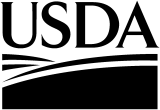 United StatesDepartment ofAgriculture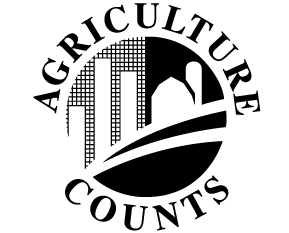 NATIONALAGRICULTURALSTATISTICSSERVICEUSDA/NASSNational Operations Division9700 Page Avenue, Suite 400St. Louis, MO 63132-1547Phone:  1-888-424-7828 Fax:  1-855-415-3687 e-mail:  nass@nass.usda.govUSDA/NASSNational Operations Division9700 Page Avenue, Suite 400St. Louis, MO 63132-1547Phone:  1-888-424-7828 Fax:  1-855-415-3687 e-mail:  nass@nass.usda.govUSDA/NASSNational Operations Division9700 Page Avenue, Suite 400St. Louis, MO 63132-1547Phone:  1-888-424-7828 Fax:  1-855-415-3687 e-mail:  nass@nass.usda.govPlease make corrections to name, address and ZIP Code, if necessary.Please make corrections to name, address and ZIP Code, if necessary.Please make corrections to name, address and ZIP Code, if necessary.Please make corrections to name, address and ZIP Code, if necessary.Please make corrections to name, address and ZIP Code, if necessary.Please make corrections to name, address and ZIP Code, if necessary.The information you provide will be used for statistical purposes only. Your responses will be kept confidential and any person who willfully discloses ANY identifiable information about you or your operation is subject to a jail term, a fine, or both.  This survey is conducted in accordance with the Confidential Information Protection provisions of Title V, Subtitle A, Public Law 107-347 and other applicable Federal laws. For more information on how we protect your information please visit: https://www.nass.usda.gov/confidentiality.  Response is voluntary.According to the Paperwork Reduction Act of 1995, an agency may not conduct or sponsor, and a person is not required to respond to, a collection of information unless it displays a valid OMB control number. The valid OMB control number for this information collection is 0535-0037.  The time required to complete this information collection is estimated to average 10 minutes per response, including the time for reviewing instructions, searching existing data sources, gathering and maintaining the data needed, and completing and reviewing the collection of information.The information you provide will be used for statistical purposes only. Your responses will be kept confidential and any person who willfully discloses ANY identifiable information about you or your operation is subject to a jail term, a fine, or both.  This survey is conducted in accordance with the Confidential Information Protection provisions of Title V, Subtitle A, Public Law 107-347 and other applicable Federal laws. For more information on how we protect your information please visit: https://www.nass.usda.gov/confidentiality.  Response is voluntary.According to the Paperwork Reduction Act of 1995, an agency may not conduct or sponsor, and a person is not required to respond to, a collection of information unless it displays a valid OMB control number. The valid OMB control number for this information collection is 0535-0037.  The time required to complete this information collection is estimated to average 10 minutes per response, including the time for reviewing instructions, searching existing data sources, gathering and maintaining the data needed, and completing and reviewing the collection of information.The information you provide will be used for statistical purposes only. Your responses will be kept confidential and any person who willfully discloses ANY identifiable information about you or your operation is subject to a jail term, a fine, or both.  This survey is conducted in accordance with the Confidential Information Protection provisions of Title V, Subtitle A, Public Law 107-347 and other applicable Federal laws. For more information on how we protect your information please visit: https://www.nass.usda.gov/confidentiality.  Response is voluntary.According to the Paperwork Reduction Act of 1995, an agency may not conduct or sponsor, and a person is not required to respond to, a collection of information unless it displays a valid OMB control number. The valid OMB control number for this information collection is 0535-0037.  The time required to complete this information collection is estimated to average 10 minutes per response, including the time for reviewing instructions, searching existing data sources, gathering and maintaining the data needed, and completing and reviewing the collection of information.The information you provide will be used for statistical purposes only. Your responses will be kept confidential and any person who willfully discloses ANY identifiable information about you or your operation is subject to a jail term, a fine, or both.  This survey is conducted in accordance with the Confidential Information Protection provisions of Title V, Subtitle A, Public Law 107-347 and other applicable Federal laws. For more information on how we protect your information please visit: https://www.nass.usda.gov/confidentiality.  Response is voluntary.According to the Paperwork Reduction Act of 1995, an agency may not conduct or sponsor, and a person is not required to respond to, a collection of information unless it displays a valid OMB control number. The valid OMB control number for this information collection is 0535-0037.  The time required to complete this information collection is estimated to average 10 minutes per response, including the time for reviewing instructions, searching existing data sources, gathering and maintaining the data needed, and completing and reviewing the collection of information.The information you provide will be used for statistical purposes only. Your responses will be kept confidential and any person who willfully discloses ANY identifiable information about you or your operation is subject to a jail term, a fine, or both.  This survey is conducted in accordance with the Confidential Information Protection provisions of Title V, Subtitle A, Public Law 107-347 and other applicable Federal laws. For more information on how we protect your information please visit: https://www.nass.usda.gov/confidentiality.  Response is voluntary.According to the Paperwork Reduction Act of 1995, an agency may not conduct or sponsor, and a person is not required to respond to, a collection of information unless it displays a valid OMB control number. The valid OMB control number for this information collection is 0535-0037.  The time required to complete this information collection is estimated to average 10 minutes per response, including the time for reviewing instructions, searching existing data sources, gathering and maintaining the data needed, and completing and reviewing the collection of information.The information you provide will be used for statistical purposes only. Your responses will be kept confidential and any person who willfully discloses ANY identifiable information about you or your operation is subject to a jail term, a fine, or both.  This survey is conducted in accordance with the Confidential Information Protection provisions of Title V, Subtitle A, Public Law 107-347 and other applicable Federal laws. For more information on how we protect your information please visit: https://www.nass.usda.gov/confidentiality.  Response is voluntary.According to the Paperwork Reduction Act of 1995, an agency may not conduct or sponsor, and a person is not required to respond to, a collection of information unless it displays a valid OMB control number. The valid OMB control number for this information collection is 0535-0037.  The time required to complete this information collection is estimated to average 10 minutes per response, including the time for reviewing instructions, searching existing data sources, gathering and maintaining the data needed, and completing and reviewing the collection of information.The information you provide will be used for statistical purposes only. Your responses will be kept confidential and any person who willfully discloses ANY identifiable information about you or your operation is subject to a jail term, a fine, or both.  This survey is conducted in accordance with the Confidential Information Protection provisions of Title V, Subtitle A, Public Law 107-347 and other applicable Federal laws. For more information on how we protect your information please visit: https://www.nass.usda.gov/confidentiality.  Response is voluntary.According to the Paperwork Reduction Act of 1995, an agency may not conduct or sponsor, and a person is not required to respond to, a collection of information unless it displays a valid OMB control number. The valid OMB control number for this information collection is 0535-0037.  The time required to complete this information collection is estimated to average 10 minutes per response, including the time for reviewing instructions, searching existing data sources, gathering and maintaining the data needed, and completing and reviewing the collection of information.REPORT FOR THE ACRES YOU OPERATE OR MANAGEREPORT FOR THE ACRES YOU OPERATE OR MANAGE1.	Did this operation have any onion acreage in 2017?	  Exclude green onions.1.	Did this operation have any onion acreage in 2017?	  Exclude green onions.	0332	1Yes – Go to Item 23No – Go to Item 1aa.	Will this operation plant any onion acreage in the future?a.	Will this operation plant any onion acreage in the future?		 7032	1Yes – Go to Item 73No – Go to Item 72Don’t Know – Go to Item 7ACRES2.	How many total acres of onions were on this operation in 2017?	  Exclude green onions. . . . . . . . . . . . . . . . . . . . . . . . . . . . . . . . . . . . . . . . . . . . . . . . . . . . . . . . . . . . 2.	How many total acres of onions were on this operation in 2017?	  Exclude green onions. . . . . . . . . . . . . . . . . . . . . . . . . . . . . . . . . . . . . . . . . . . . . . . . . . . . . . . . . . . . 2.	How many total acres of onions were on this operation in 2017?	  Exclude green onions. . . . . . . . . . . . . . . . . . . . . . . . . . . . . . . . . . . . . . . . . . . . . . . . . . . . . . . . . . . . 2.	How many total acres of onions were on this operation in 2017?	  Exclude green onions. . . . . . . . . . . . . . . . . . . . . . . . . . . . . . . . . . . . . . . . . . . . . . . . . . . . . . . . . . . . 2.	How many total acres of onions were on this operation in 2017?	  Exclude green onions. . . . . . . . . . . . . . . . . . . . . . . . . . . . . . . . . . . . . . . . . . . . . . . . . . . . . . . . . . . . 2.	How many total acres of onions were on this operation in 2017?	  Exclude green onions. . . . . . . . . . . . . . . . . . . . . . . . . . . . . . . . . . . . . . . . . . . . . . . . . . . . . . . . . . . . 2.	How many total acres of onions were on this operation in 2017?	  Exclude green onions. . . . . . . . . . . . . . . . . . . . . . . . . . . . . . . . . . . . . . . . . . . . . . . . . . . . . . . . . . . . 0432.___a.	Of these (Item 2) acres, how many acres were (or will be) harvested in 2017? . . . . . . . . . . . . . . . a.	Of these (Item 2) acres, how many acres were (or will be) harvested in 2017? . . . . . . . . . . . . . . . a.	Of these (Item 2) acres, how many acres were (or will be) harvested in 2017? . . . . . . . . . . . . . . . a.	Of these (Item 2) acres, how many acres were (or will be) harvested in 2017? . . . . . . . . . . . . . . . a.	Of these (Item 2) acres, how many acres were (or will be) harvested in 2017? . . . . . . . . . . . . . . . a.	Of these (Item 2) acres, how many acres were (or will be) harvested in 2017? . . . . . . . . . . . . . . . a.	Of these (Item 2) acres, how many acres were (or will be) harvested in 2017? . . . . . . . . . . . . . . . 0433.___QUANTITYHARVESTEDQUANTITYHARVESTEDENTER UNIT(lbs, cwt, tons, boxes, bushels, crates, etc)ENTER UNIT(lbs, cwt, tons, boxes, bushels, crates, etc)HOW MANY POUNDS DID EACH UNIT WEIGH?(if not reported in lbs, cwt, or tons)3.	What was the total quantity harvested (or expected to be harvested) in 2017?	  Exclude green onions. . . . . . . . . . . . . . . . . . . . . . . . . . . 3.	What was the total quantity harvested (or expected to be harvested) in 2017?	  Exclude green onions. . . . . . . . . . . . . . . . . . . . . . . . . . . 143414341437.___4.	Of the total quantity of onions reported in Item 3, how many were:4.	Of the total quantity of onions reported in Item 3, how many were:4.	Of the total quantity of onions reported in Item 3, how many were:4.	Of the total quantity of onions reported in Item 3, how many were:4.	Of the total quantity of onions reported in Item 3, how many were:4.	Of the total quantity of onions reported in Item 3, how many were:4.	Of the total quantity of onions reported in Item 3, how many were:4.	Of the total quantity of onions reported in Item 3, how many were:QUANTITYQUANTITYENTER UNIT(lbs, cwt, tons, boxes, bushels, crates, etc)HOW MANY POUNDS DID EACH UNIT WEIGH?(if not reported in lbs, cwt, or tons)TOTAL DOLLARS RECEIVEDa.	Sold for fresh market . . . . . . . . . . . 053505350537.___0540b.	Sold for commercial processing . . . 054505450547.___0550c.	Used to make processed items for this operation to sell . . . . . . . . . . . 055505550557.___d.	Harvested, but not sold because of poor quality, marketing restrictions, or other reasons . . . . . . . . . . . . . . . 056505650567.___5.	Has harvest been completed for 2017?5.	Has harvest been completed for 2017?5.	Has harvest been completed for 2017?5.	Has harvest been completed for 2017?5.	Has harvest been completed for 2017?5.	Has harvest been completed for 2017?5.	Has harvest been completed for 2017?5.	Has harvest been completed for 2017?	0333		1Yes		3No		0333		1Yes		3No		0333		1Yes		3No		0333		1Yes		3No		0333		1Yes		3No		0333		1Yes		3No		0333		1Yes		3No		0333		1Yes		3No	(OVER)(OVER)(OVER)(OVER)(OVER)(OVER)(OVER)(OVER)6.	COMMENTS about the 2017 Onion Crop: 6.	COMMENTS about the 2017 Onion Crop: 7.	SURVEY RESULTS:  To receive the complete results of this survey on the release date,	go to https://www.nass.usda.gov/Surveys/Guide_to_NASS_Surveys/	Would you rather have a brief summary mailed to you at a later date?	9990		1 Yes		3 No RespondentName:9911Phone:9910          MM        DD       YYDate:        __ __    __ __    __ __Thank you for your response.OFFICE USEOFFICE USEOFFICE USEOFFICE USEOFFICE USEOFFICE USEOFFICE USEOFFICE USEOFFICE USEOFFICE USEOFFICE USEOFFICE USEOFFICE USEOFFICE USEResponseResponseRespondentRespondentModeModeEnum.Eval.ChangeOffice Use for POIDOffice Use for POIDOffice Use for POIDOffice Use for POIDOffice Use for POID1-Comp2-R3-Inac4-Office Hold5-R – Est6-Inac – Est7-Off Hold – Est99011-Op/Mgr2-Sp3-Acct/Bkpr4-Partner9-Oth99021-PASI (Mail)2-PATI (Tel)3-PAPI (Face-to-	      Face)6-e-mail7-Fax19-Other99039998990099859989        __  __  __  -  __  __  __  -  __  __  __9989        __  __  __  -  __  __  __  -  __  __  __9989        __  __  __  -  __  __  __  -  __  __  __9989        __  __  __  -  __  __  __  -  __  __  __9989        __  __  __  -  __  __  __  -  __  __  __1-Comp2-R3-Inac4-Office Hold5-R – Est6-Inac – Est7-Off Hold – Est99011-Op/Mgr2-Sp3-Acct/Bkpr4-Partner9-Oth99021-PASI (Mail)2-PATI (Tel)3-PAPI (Face-to-	      Face)6-e-mail7-Fax19-Other99039998R. Unit9985Optional UseOptional UseOptional UseOptional UseOptional Use1-Comp2-R3-Inac4-Office Hold5-R – Est6-Inac – Est7-Off Hold – Est99011-Op/Mgr2-Sp3-Acct/Bkpr4-Partner9-Oth99021-PASI (Mail)2-PATI (Tel)3-PAPI (Face-to-	      Face)6-e-mail7-Fax19-Other990399989921998599079908990699069916S/E NameS/E NameS/E NameS/E NameS/E NameS/E Name